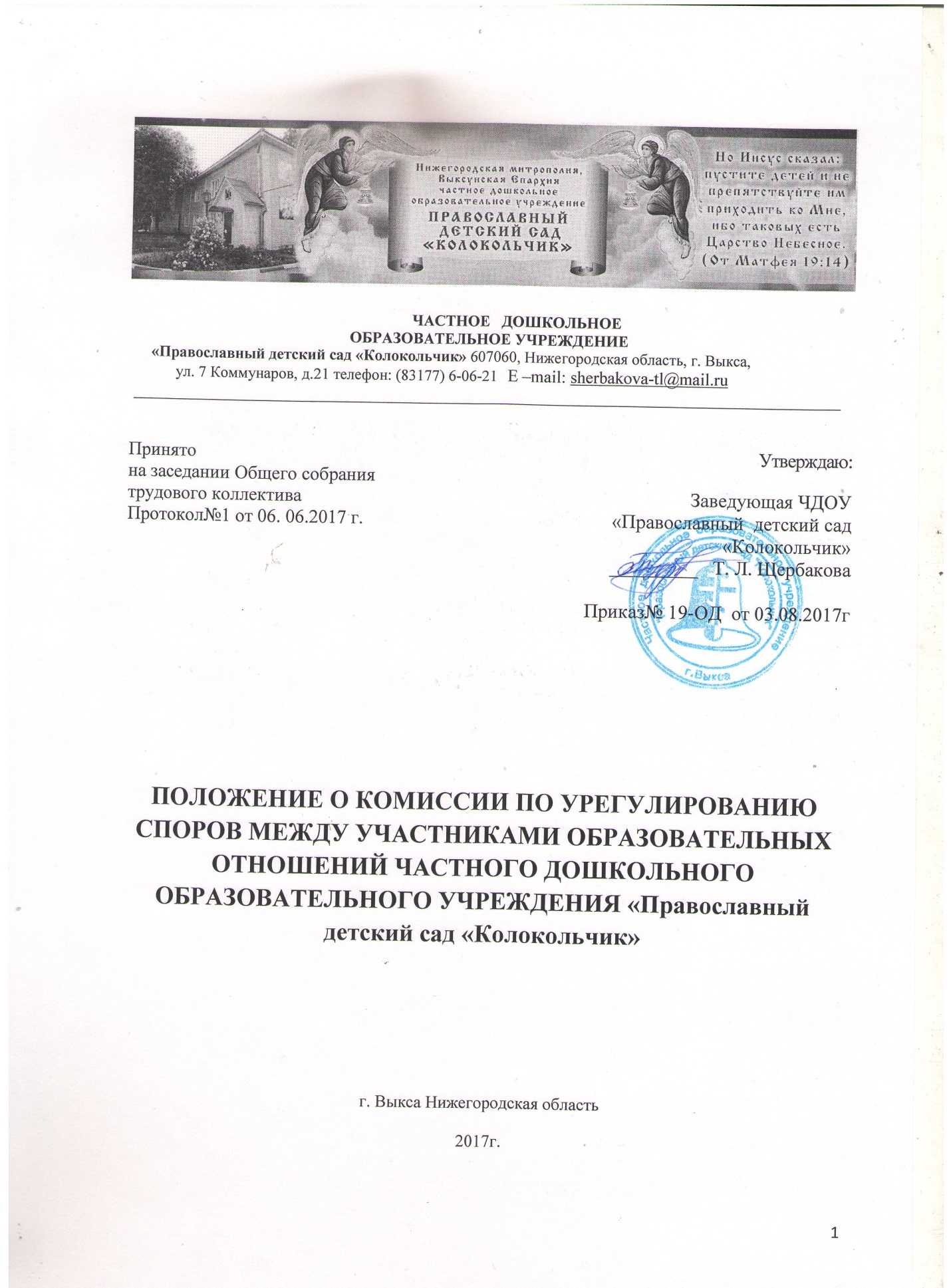 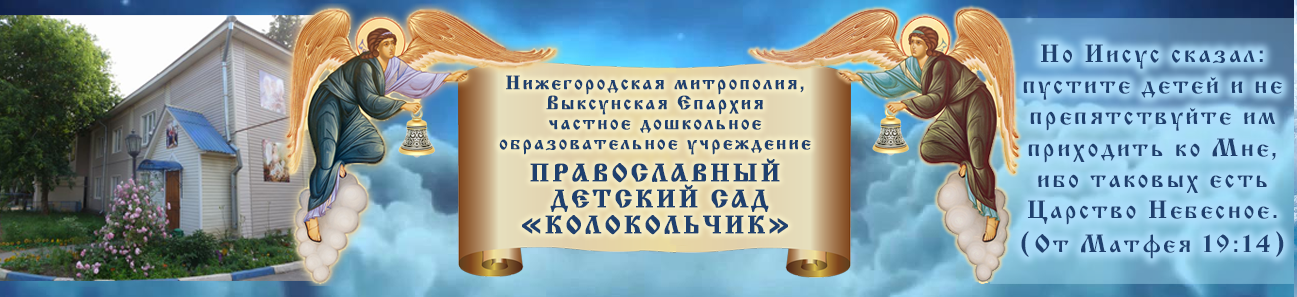 ЧАСТНОЕ   ДОШКОЛЬНОЕОБРАЗОВАТЕЛЬНОЕ УЧРЕЖДЕНИЕ«Православный детский сад «Колокольчик» 607060, Нижегородская область, г. Выкса,            ул. 7 Коммунаров, д.21 телефон: (83177) 6-06-21 E –mail: sherbakova-tl@mail.ru ___________________________________________________________________________________Принято на заседании Общего собраниятрудового коллективаПротокол№1 от 06. 06.2017 г. Утверждаю:Заведующая ЧДОУ«Православный  детский сад                                                                                                        «Колокольчик»_________   Т. Л. ЩербаковаПриказ№ 19-ОД  от 03.08.2017гПОЛОЖЕНИЕ О КОМИССИИ ПО УРЕГУЛИРОВАНИЮ СПОРОВ МЕЖДУ УЧАСТНИКАМИ ОБРАЗОВАТЕЛЬНЫХ ОТНОШЕНИЙ ЧАСТНОГО ДОШКОЛЬНОГО ОБРАЗОВАТЕЛЬНОГО УЧРЕЖДЕНИЯ «Православный детский сад «Колокольчик»г. Выкса Нижегородская область2017г.1. Общие положения1.1. Настоящее Положение разработано в соответствии со ст.45 Федерального закона от 29.12.2012 №273-ФЗ «Об образовании в Российской Федерации».1.2. Комиссия по урегулированию споров между участникамиобразовательных отношений дошкольного образовательного учреждения (далее –комиссия) создается в целях урегулирования разногласий между участниками образовательных отношений по вопросам реализации права на образование, в том числе в случаях:1.2.1. возникновения конфликта интересов педагогического работника;1.2.2. применения локальных нормативных актов ЧДОУ;1.3. Участниками образовательных отношений в ЧДОУ являются: родители(законные представители) воспитанников, воспитанники, педагогические работники и их представители, администрация ЧДОУ.1.4. под конфликтом интересов педагогических работников подразумеваетсяих заинтересованность в получении материальной выгоды при выполнении ими своей работы.Под личной заинтересованностью понимается возможность полученияпедагогом при исполнении им должностных обязанностей доходов в денежнойлибо натуральной форме, доходов в виде материальной выгоды непосредственно для себя или лиц близкого родства, а также для граждан или организаций, с которыми педагог связан финансовыми или иными обязательствами.1.5. Комиссия является первичным органом по рассмотрению конфликтныхситуаций в учреждении.1.6. В своей деятельности комиссия по урегулированию споров междуучастниками образовательных отношений руководствуется Законом РФ «Обобразовании в Российской Федерации», Трудовым Кодексом РФ, уставом детского сада, Правилами внутреннего распорядка, другими нормативными актами. Комиссия должна обеспечивать соблюдение прав личности.1.7. Настоящее Положение устанавливает порядок создания, организации работы, принятия и исполнения решений комиссией по урегулированию споров между участниками образовательных отношений дошкольного образовательного учреждения.2. Порядок создания, организации работы, принятия решений Комиссией2.1. Комиссия создается в составе 6 человек из равного числа представителейродителей (законных представителей) воспитанников и представителей работников ЧДОУ.2.2. Делегирование представителей родителей (законных представителей) всостав Комиссии осуществляется Советом родителей ЧДОУ.2.3. Представители работников ЧДОУ (из состава педагогических работников) в состав Комиссии избираются Общим собранием ЧДОУ.2.4. Срок полномочий Комиссии составляет один год.2.5. Сформированный состав Комиссии утверждается приказом по ЧДОУ.2.6. Председатель Комиссии и секретарь выбираются из числа членовКомиссии большинством голосов путем открытого голосования в рамкахпроведения первого заседания Комиссии. В состав Комиссии входят председатель Комиссии, секретарь и члены Комиссии. Руководство Комиссией осуществляет председатель.2.6.1Председатель Комиссии:– председательствует на заседаниях Комиссии;– организует работу Комиссии;– осуществляет общий контроль за реализацией принятых Комиссиейрешений;– распределяет обязанности между членами Комиссии.2.6.2.Ответственный секретарь Комиссии:– организует делопроизводство Комиссии;– ведет протоколы заседаний Комиссии;– информирует членов Комиссии о дате, месте и времени проведениязаседаний Комиссии и о вопросах, включенных в повестку дня заседания Комиссии;– доводит решения Комиссии до администрации, родителей;– обеспечивает контроль за выполнением решений Комиссии;– несет ответственность за сохранность документов и иных материалов,рассматриваемых на заседаниях Комиссии.2.7. Срок полномочий председателя и секретаря Комиссии составляет одингод.2.8. Досрочное прекращение полномочий члена Комиссии осуществляется:2.8.1. на основании личного заявления члена Комиссии об исключении его изсостава Комиссии;2.8.2. по требованию не менее 2/3 членов Комиссии, выраженному вписьменной форме;2.8.3. в случае отчисления (выбытия) из ЧДОУ воспитанника, родителем(законным представителем) которого является член Комиссии;2.8.4. увольнения работника – члена Комиссии.2.9. В случае досрочного прекращения полномочий члена Комиссии в еесостав избирается новый представитель от соответствующей категории участников образовательных отношений в соответствии с п. 2.1. настоящего Положения.2.10. Комиссия собирается по мере необходимости. Решение о проведениизаседания Комиссии принимается ее председателем на основании обращения(жалобы, заявления, предложения) участника образовательных отношений непозднее 7 календарных дней с момента поступления такого обращения.2.11. Обращение подается в письменной форме. В жалобе указываютсяконкретные факты или признаки нарушений прав участников образовательныхотношений, лица, допустившие нарушения, обстоятельства. (Приложение № 1).2.12. Комиссия принимает решение не позднее 14 календарных дней смомента начала его рассмотрения.2.13. Решение Комиссии принимается большинством голосов и фиксируется в протоколе заседания Комиссии.2.14. Лицо, направившее в Комиссию обращение, вправе присутствовать прирассмотрении этого обращения на заседании Комиссии. Лица, чьи действияобжалуются в обращении, также вправе присутствовать на заседании Комиссии и давать пояснения.2.15. Для объективного и всестороннего рассмотрения обращений Комиссиявправе приглашать на заседания и заслушивать иных участников образовательных отношений. Неявка данных лиц на заседание Комиссии либо немотивированный отказ от показаний не являются препятствием для рассмотрения обращения по существу.2.16. Председатель Комиссии имеет право обратиться за помощью кзаведующему ЧДОУ для разрешения особо острых конфликтов.2.17. Председатель и члены Комиссии не имеют права разглашатьпоступающую к ним информацию. Комиссия несет персональную ответственность за принятие решений.2.18. Решение Комиссии является обязательным для всех участниковобразовательных отношений в ЧДОУ и подлежит исполнению в сроки,предусмотренные указанным решением.2.19. Решение по рассматриваемому вопросу до заявителя доводитпредседатель комиссии или секретарь в устной или письменной форме. Заявитель расписывается в журнале регистрации в получении решения по его заявлению. Журнал регистрации заявлений в комиссию должен быть пронумерован, прошнурован и храниться в учреждении. Форма журнала регистрации заявлений в комиссию представлена в Приложении № 2.Решение Комиссии может быть обжаловано в установленном законодательством Российской Федерации порядке.2.20. В случае установления фактов нарушения прав участниковобразовательных отношений, Комиссия принимает решение, направленное на восстановление нарушенных прав. На лиц, допустивших нарушение праввоспитанников, родителей (законных представителей) воспитанников, а также работников ЧДОУ Комиссия возлагает обязанности по устранению выявленных нарушений и (или) недопущению нарушений в будущем.2.21. Если нарушения прав участников образовательных отношений возникли вследствие принятия локального акта ЧДОУ, Комиссия принимает решение об отмене данного локального акта или( внесения в него изменений в соответствии с законодательством РФ) и указывает срок исполнения решения.2.22. Комиссия отказывает в удовлетворении жалобы на нарушение правзаявителя, если посчитает жалобу необоснованной, не выявит факты указанных нарушений, не установит причинно-следственную связь между поведением лица, действия которого обжалуются, и нарушением прав лица, подавшего жалобу или его законного представителя.3. Права КомиссииКомиссия имеет право:3.1. принимать к рассмотрению обращение (жалобу, заявление, предложение)любого участника образовательных отношений в пределах своей компетенции;3.2. принимать решение по каждому спорному вопросу, относящемуся к еекомпетенции;3.3. запрашивать дополнительную документацию, материалы для проведениясамостоятельного изучения вопроса от участников образовательных отношений;3.4. рекомендовать приостанавливать или отменять ранее принятое решениена основании проведенного изучения при согласии конфликтующих сторон;3.5. рекомендовать внести изменения в локальные акты ЧДОУ.4. Обязанности КомиссииКомиссия обязана:4.1. принимать активное участие в рассмотрении поданных обращений вписьменной форме;4.2. принимать решение в установленные сроки, если не оговореныдополнительные сроки рассмотрения обращения;4.3. давать обоснованный ответ заявителю в устной или письменной форме всоответствии с пожеланием заявителя.4.4 соблюдать требования законодательных и иных нормативных правовыхактов при реализации своих функций;4.5 в случае возникновения личной заинтересованности члена комиссии,способной повлиять на объективность решения, сообщить об этом Комиссии и отказаться в письменной форме от участия в ее работе.5. Документация5.1. Документация Комиссии выделяется в ЧДОУ в отдельноеделопроизводство.5.2. Заседания Комиссии оформляются протоколом.5.3. Протоколы заседаний Комиссии хранятся в документах ЧДОУ в течение3-х лет.Приложение № 1Председателю комиссии по урегулированиюспоров между участниками образовательных отношенийв дошкольном образовательном учреждении______________________________________________________________________________________________(ФИО)________________________________________________(должность для сотрудников учреждения)заявлениеПрошу рассмотреть на заседании комиссии по урегулированию образовательных отношений в учреждении___________________________________________________________________________________________________________________________________________________________________________________________________________________________________________________________________________________________________________________________________________________________________________________________________________________________________________________________________________________________________________________________________________________________________________________________________________________________________________________________________________________________________________________________________________________(содержание жалобы, обращения, предложения)«____»___________20 г. подпись______________ _____________________ (расшифровка)Приложение № 2Форма журнала регистрации заявленийв комиссию по урегулированию споров между участниками образовательныхотношений дошкольного образовательного учреждения№п/пДатапоступлениязаявленияФИО заявителяКраткое содержаниезапроса№ и датапротоколазаседаниякомиссиидатаответазаявителюРосписьзаявителяРосписьзаявителя